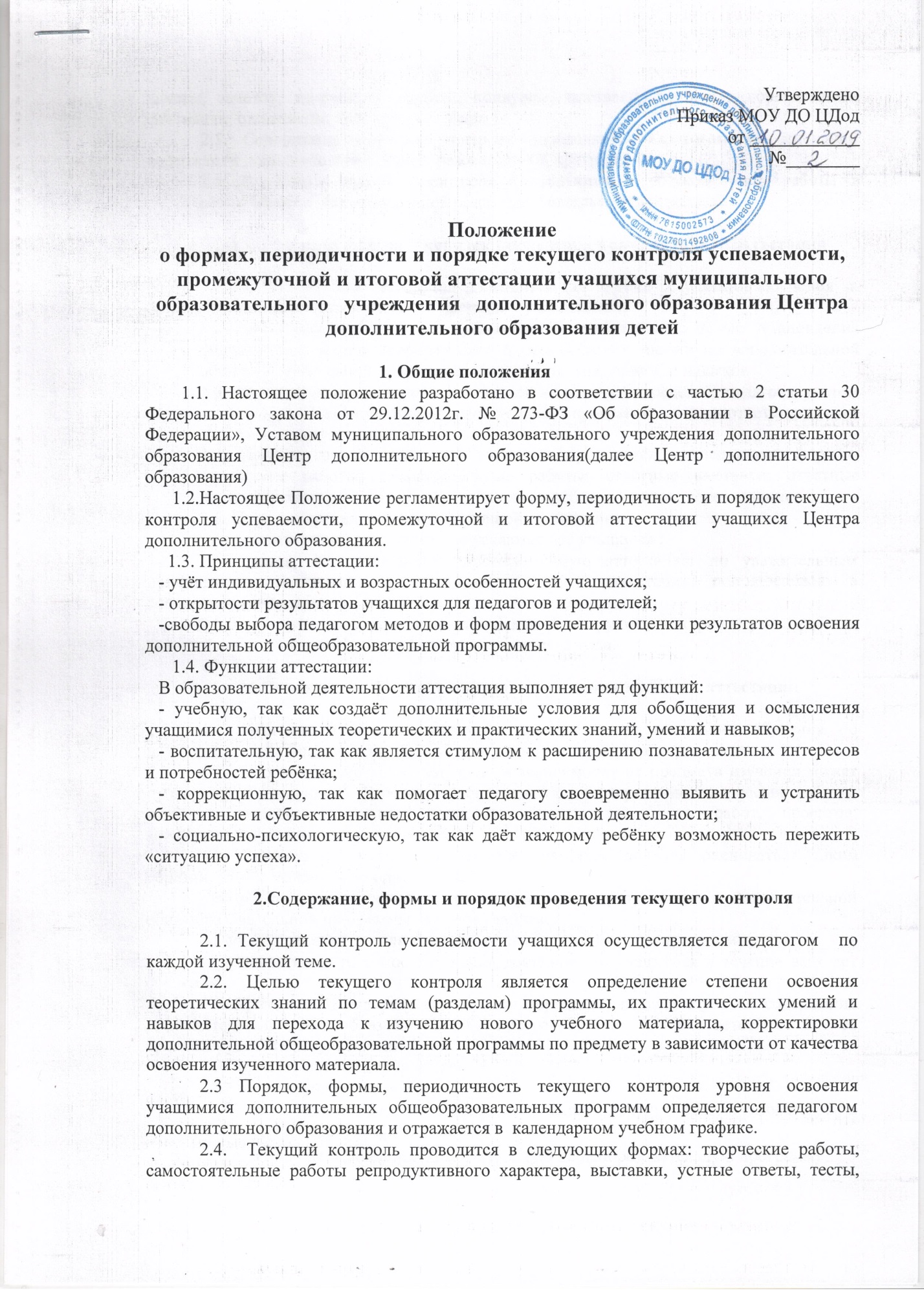 анкеты, зачетов, творческих заданий, конкурсы, выставки, концерты, соревнования, фестивали, олимпиады, конференции и др.2.5. Содержание текущего контроля определяется педагогом на основании содержания дополнительной общеобразовательной программы.2.6. Результаты текущего контроля фиксируются в журнале учета работы в соответствии с  дополнительной общеобразовательной программой. 3.Содержание, формы и порядок проведения промежуточной аттестации3.1. Промежуточная аттестация проводится как оценка результатов обучения за определенный промежуток учебного времени – учебный год.3.2. Промежуточная аттестация обучающихся проводится с целью установления фактического уровня теоретических и практических знаний по дополнительной общеобразовательной программе, их практических умений и навыков3.3. Формы и содержание промежуточной аттестации определяет педагог с учетом содержания дополнительной общеобразовательной программы и в соответствии с её прогнозируемыми результатами.3.4. Промежуточная аттестация учащихся проводится в следующих формах: творческие работы; самостоятельные работы; отчетные выставки; отчетные концерты; тестирование; защита творческих работ, проектов; соревнование.3.5. Порядок проведения промежуточной аттестации:к промежуточной аттестации допускаются все учащиеся ;учащимся, не прошедшие  промежуточную аттестацию по уважительным причинам , предоставляется возможность пройти аттестацию дополнительно в специально установленное время;3.6.Результаты промежуточной аттестации фиксируются в журнале учета работы, который является отчетным документом и хранится  3 года.4.Содержание, формы и порядок проведения итоговой аттестации4.1. Итоговая аттестация учащихся проводится по окончании обучения по дополнительной общеобразовательной программе как правило в апреле-мае.4.2.  Итоговая аттестация учащихся  в зависимости от предмета изучения может проводится в следующих формах: итоговое занятие; тестирование; творческие работы; отчетные выставки; отчетные концерты; защиты творческих работ, проектов; конференция;фестиваль;соревнование.4.3. Результаты итоговой аттестации учащихся должны оцениваться таким образом, чтобы можно было определить:-насколько достигнуты прогнозируемые результаты дополнительной общеобразовательной программы каждым учащимся;степень освоения дополнительной общеобразовательной программы;результативности самостоятельной деятельности учащегося в течение всех лет обучения.4.4. Критерии оценки результативности определяет педагог с учетом содержания дополнительной общеобразовательной программы и в соответствии с её прогнозируемыми результатами.4.5 Параметры подведения итогов:количество учащихся (в %):полностью освоивших дополнительную общеобразовательную программу;не освоивших дополнительную общеобразовательную программу.4.6. Результаты итоговой аттестации фиксируются в Журнале учета учебной работы.4.7.К итоговой аттестации допускаются все учащиеся объединения или кружка.            4.8. Учащимся, не прошедшим  итоговую аттестацию по уважительным причинам,            предоставляется возможность пройти аттестацию дополнительно в специально            установленное время.Заключительные положения.Срок действия Положения не ограничен. При изменении законодательства в Положения вносятся изменения в установленном законом порядке.